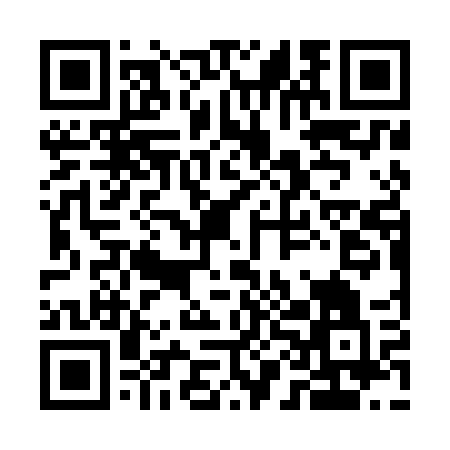 Ramadan times for Radzikowo, PolandMon 11 Mar 2024 - Wed 10 Apr 2024High Latitude Method: Angle Based RulePrayer Calculation Method: Muslim World LeagueAsar Calculation Method: HanafiPrayer times provided by https://www.salahtimes.comDateDayFajrSuhurSunriseDhuhrAsrIftarMaghribIsha11Mon4:234:236:2212:083:565:555:557:4712Tue4:204:206:1912:073:585:575:577:4913Wed4:174:176:1712:073:595:595:597:5114Thu4:154:156:1412:074:016:016:017:5315Fri4:124:126:1212:074:026:036:037:5516Sat4:094:096:0912:064:046:046:047:5817Sun4:064:066:0712:064:056:066:068:0018Mon4:034:036:0412:064:076:086:088:0219Tue4:014:016:0212:054:096:106:108:0420Wed3:583:585:5912:054:106:126:128:0621Thu3:553:555:5712:054:126:146:148:0922Fri3:523:525:5412:054:136:166:168:1123Sat3:493:495:5212:044:156:186:188:1324Sun3:463:465:4912:044:166:206:208:1525Mon3:433:435:4712:044:176:216:218:1826Tue3:403:405:4412:034:196:236:238:2027Wed3:373:375:4212:034:206:256:258:2328Thu3:343:345:3912:034:226:276:278:2529Fri3:313:315:3712:024:236:296:298:2730Sat3:283:285:3512:024:256:316:318:3031Sun4:254:256:321:025:267:337:339:321Mon4:214:216:301:025:277:357:359:352Tue4:184:186:271:015:297:377:379:373Wed4:154:156:251:015:307:387:389:404Thu4:124:126:221:015:327:407:409:435Fri4:084:086:201:005:337:427:429:456Sat4:054:056:171:005:347:447:449:487Sun4:024:026:151:005:367:467:469:518Mon3:583:586:121:005:377:487:489:539Tue3:553:556:1012:595:387:507:509:5610Wed3:513:516:0812:595:397:527:529:59